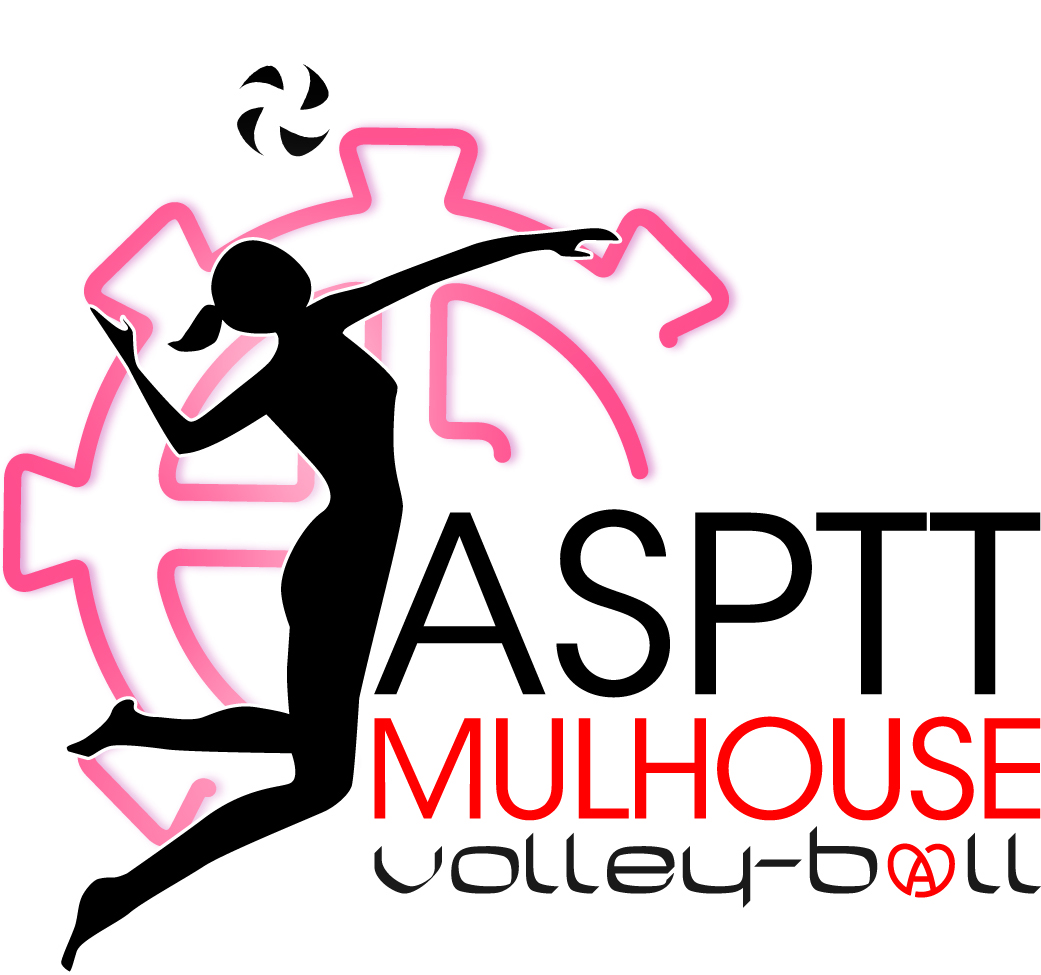 CENTRE DE FORMATION DE L’ASPTT MULHOUSE Volley-Ball DOSSIER DE CANDIDATURESaison 2018-2019NOM: ......................................................PRENOM : …………................. Photo d’identité (coller ici)Renseignements généraux :Date et Lieu de naissance: ................................................... Nationalité : .........................Adresse : …………………………................................................... ............................CP : ............................. Ville: ...................................... N° de téléphone portable de la joueuse : ..........................Adresse mail : ................................................................N° de téléphone des parents/ ou du représentant légal: ............................. / ……………………………Adresse mail : ................................................................N° de Sécurité Social : …….........................N° licence FFVB : …………………………………. As tu le permis de conduire ? : …...Si oui, as-tu un véhicule ? : …..                  Renseignements scolaires et/ou universitairesTon  parcours scolaire ou universitaire antérieur : (Année scolaire, établissement, classe, diplômes obtenus) :   - 2014-2015................................................................................................................   - 2015-2016................................................................................................................   - 2016-2017................................................................................................................Ton année scolaire ou universitaire 2017-2018 :Nom de l'établissement scolaire ou universitaire :...................................................…..................................................................................................................................Adresse complète : ....................................................................................................…..................................................................................................................................Classe/année  : ……………………..........   As-tu redoublé cette classe ? Oui □  Non □ Langues vivantes étudiées: LV1 : ……........... LV2 : ……………… LV3 :  .........................Options : ……………………………………………….. Quelles études envisages-tu pour l'année prochaine: (avec le plus de détails possible)…..............................................................................................................................................................................................................................................................................................................................................................................................................As tu déjà un projet professionnel post carrière sportive :…...................................................................................................................................Envisages-tu une formation complémentaire :…...................................................................................................................................…...................................................................................................................................Autres renseignements :Taille : ............... Détente : .................. Hauteur bras levé : ..................Hauteur avec élan : …............ Hauteur sans élan : …............ Test vitesse 18m : …....  Navette 3x6m : …...........       Date du test : ….........Poids: .........    Pointure :   ......Renseignements sportifs :Dans quel club joues-tu actuellement : ….................................................................dans quelle équipe (championnat) :.........................................................................à quel poste : ….........................  es-tu dans le 6 de base ? : …...                                       % de temps de jeu approximatif cette saison : …...... penses-tu pouvoir évoluer à un autre poste et pourquoi ne joues-tu pas à poste actuellement ? : …..................…..................................................................................................................................…...................................................................................................................................Ton parcours sportif ces dernières années (Activités, clubs, niveau, titres remportés, distinctions individuelles …..) : …........................................................... ….......................................................................................................................................................................................................................................................................................................................................................................................................................................................................................................................................................................................................................................................................................... As-tu déjà été retenue dans des sélections départementales, régionales ou nationales et si oui, détaille ta/tes sélection(s) par ordre chronologique :.............…..................................................................................................................................…..................................................................................................................................Es-tu ou as-tu été intégrée dans un Pôle Espoirs ou une section Sport-étude? Si oui, précise ton parcours par ordre chronologique : ….........................................…..................................................................................................................................
…...................................................................................................................................…...................................................................................................................................  Renseignements sur tes qualifications sportives :As-tu déjà suivi une formation sportive (animateur, entraîneur, BEES, marqueur, arbitre…) ? Si oui, précise tes diplômes : ….....................................................
…...............................................................................................................................................................................................................................................................................................................................................................................................................Souhaites-tu suivre une formation dans la branche encadrement sportif ?Si oui précise :.............................................................................................................…...................................................................................................................................Renseignements médicaux :As-tu déjà eu des blessures, subi des opérations, etc. ? Si oui, précise stp. ............................................................................................................................................................................................................................................................................Motivations :Le Centre de Formation de l'ASPTT MULHOUSE Volley-Ball recrute des joueuses ayant à la fois un projet scolaire, universitaire ou de formation professionnelle et un projet sportif de haut niveau !Explique-nous en minimum 20 lignes quelles sont tes motivations dans ces deux domaines et quelles sont tes motivations générales qui te conduisent aujourd'hui à nous présenter ta candidature :….........................................................................................................................................................................................................................................................................................................................................................................................................................................................................................................................................................................................................................................................................................................................................................................................................................................................................................................................................................................................................................................................................................................................................................................................................................................................................................................................................................................................................................................................................................................................................................................................................................................................................................................................................................................................................................................................................................................................................................................................................................................................................................................................................................................................................................................................................................................................................................................................................................................................................................................................................................................................................................................................................................................................................................................................................................................................................................................................................................................................................................................................................................................................................................................................................................................................................................................................................................................................................................................................................................................................................................................................................................................................................................................................................................................................................................................................................................................................................................................................................................................................................................................................................................................................................................................................................................................................................................................................................................................................................................................................................................................................................................................................................................................................................Le dossier de candidature est à retourner : par e-mail en priorité :     asptt@volley-mulhouse.comà l’attention du Responsable de la Formation ou par voie postale à :     ASPTT MULHOUSE Volley-Ball à l’attention du Responsable de la FormationBP 7130568056 MULHOUSE CedexTon dossier sera étudié dans les meilleurs délais, puis si ta candidature est présélectionnée, tu auras des entretiens avec les cadres du centre de formation de l'ASPTT MULHOUSE Volley, ces entretiens pourront s'accompagner de tests sportifs, physiques et médicaux selon les besoins.Formulaire à retourner au club au plus tard le 14 mai 2018Pièces à joindre :photo à apposer sur la première pagecopie de tes bulletins scolaires de l'année en coursvidéos montrant tes actions de jeu (si tu le souhaites)autorisation parentale (ou de ton représentant légal) à postuler à l'intégration au Centre de Formation de l'ASPTT MULHOUSE Volley                              pour la saison 2018-2019 